Osnovna šola Sava Kladnika SevnicaTrg svobode 428290 SevnicaIZBOR UČBENIKOV, KI JIH ZA ŠOLSKO LETO 2024/2025 PREDLAGA STROKOVNI AKTIV1. RAZRED2. RAZRED3. RAZRED4. RAZRED4. RAZRED - Neobvezni izbirni predmeti5. RAZRED5. RAZRED - Neobvezni izbirni predmeti6. RAZRED6. RAZRED - Neobvezni izbirni predmeti7. RAZRED7. RAZRED - Izbirni predmeti8. RAZRED8. RAZRED - Izbirni predmeti9. RAZRED9. RAZRED - Izbirni predmetinazivpredmetLILI IN BINE: NOVI PRIJETELJI 1, POSEBNI KOMPLET,  založba ROKUS-KLETT,  EAN: 3831075932692  Plača: MinistrstvoUčni kompleti Rokus - Klettnazivpredmet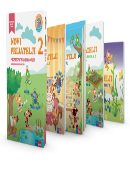 Več avtorjev: LILI IN BINE: NOVI PRIJATELJI 2 - KOMPLET, samostojni delovni zvezki za slovenščino, matematiko, spoznavanje okolja in glasbeno umetnost s kodo in prilogam v škatli, založba ROKUS-KLETT, količina: 1, EAN: 3831075929609Učni kompleti Rokus - Klett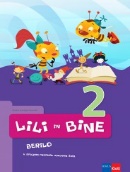 M. Kordigel Aberšek: LILI IN BINE 2, berilo, založba ROKUS-KLETT, količina: 1, EAN: 9789612712150SlovenščinanazivpredmetMOJ NANDE 3, komplet za tretješolce, (SLO, MAT, SPO), s kodo za portal eŠolaMK, tabelnimi igrami in prilogami, založba MKZ, količina: 1, EAN: 3831022491739Učni kompleti MKZ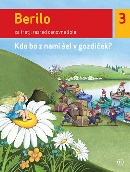 V. Medved Udovič, T. Jamnik, J. Ciber Gruden: BERILO 3  KDO BO Z NAMI ŠEL V GOZDIČEK?, berilo za 3. razred, založba MKZ, količina: 1, EAN: 9789610113225SlovenščinaJUHEJ, ŽE BEREM!, Bralna knjižica 3, založba MKZ, količina: 1, EAN: 9789610164241Slovenščinanazivpredmet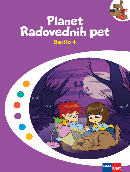 Več avtorjev: PLANET RADOVEDNIH PET 4, berilo, založba ROKUS-KLETT, količina: 1, EAN: 9789612921828Slovenščina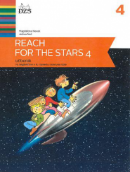 M. Novak, J. Nuč: REACH FOR THE STARS 4, učbenik za angleščino, prenova 2016, založba DZS-EPC, količina: 1, EAN: 9789610207238Angleščina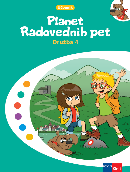 Več avtorjev: PLANET RADOVEDNIH PET 4, učbenik za družbo, založba ROKUS-KLETT, količina: 1, EAN: 9789612921873Družba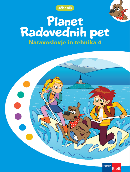 Več avtorjev: PLANET RADOVEDNIH PET 4, učbenik za naravoslovje in tehniko, založba ROKUS-KLETT, količina: 1, EAN: 9789612921866Naravoslovje in tehnikaCUDERMAN, Marijanca: Radovednih pet. Z glavo na kolo : priročnik za pripravo na kolesarski izpit. Založba Rokus Klett,  EAN koda: 978-961-271-800-8 Ostala dodatna gradivanazivpredmet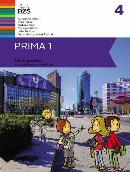 A. Retelj, I. Krajnc, B. Triler: PRIMA 1, učbenik za nemščino, NOVO 2019, založba DZS-EPC, količina: 1, EAN: 9789610209874Nemščinanazivpredmet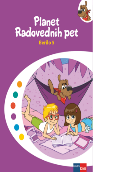 Več avtorjev: PLANET RADOVEDNIH PET 5, berilo, založba ROKUS-KLETT, količina: 1, EAN: 9789612923570Slovenščina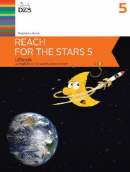 M. Novak: REACH FOR THE STARS 5, učbenik za angleščino, prenova 2017, založba DZS-EPC, količina: 1, EAN: 9789610208419Angleščina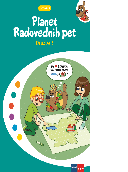 Več avtorjev: PLANET RADOVEDNIH PET 5, učbenik za družbo, založba ROKUS-KLETT, količina: 1, EAN: 9789612923549Družba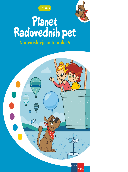 Več avtorjev: PLANET RADOVEDNIH PET 5, učbenik za naravoslovje in tehniko, založba ROKUS-KLETT, količina: 1, EAN: 9789612923525Naravoslovje in tehnika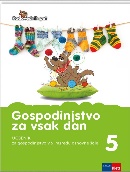 S. Knaflič, A. Štucin: : GOSPODINJSTVO ZA VSAK DAN 5, učbenik, založba ROKUS-KLETT, količina: 1, EAN: 9789612920142GospodinjstvonazivpredmetA. Retelj, I. Krajnc, B. Triler: PRIMA 1, učbenik za nemščino, NOVO 2019, založba DZS-EPC, količina: 1, EAN: 9789610209874Nemščinaavtor: A. Retelj, I. Krajnc, M. Maležič, G. Kostajnšek:  PRIMA 2, učbenik za nemščino,   2. izd., 1. natis,  DZS, 2023   EAN koda: 9789610211006   Nemščinanazivpredmet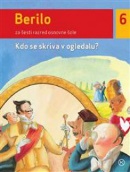 B. Golob, V. Medved Udovič et al.: BERILO 6  KDO SE SKRIVA V OGLEDALU?, berilo za 6. razred, založba MKZ, količina: 1, EAN: 9789610106593Slovenščina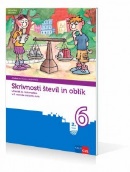 M. Robič, J. Berk, J. Draksler: SKRIVNOSTI ŠTEVIL IN OBLIK 6, učbenik za matematiko, prenova 2013, založba ROKUS-KLETT, količina: 1, EAN: 9789612712938Matematika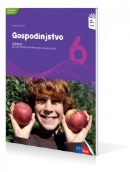 S. Kostanjevec: GOSPODINJSTVO 6, učbenik, prenovljen, založba ROKUS-KLETT, količina: 1, EAN: 9789612711146Gospodinjstvo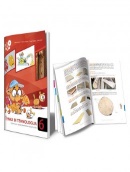 S. Fošnarič et al.: TEHNIKA IN TEHNOLOGIJA 6, učbenik, založba IZOTECH, količina: 1, EAN: 9789616740265Tehnika in tehnologija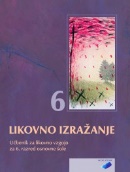 T. Tacol, Č. Frelih, J. Muhovič, D. Zupančič: LIKOVNO IZRAŽANJE 6, učbenik, prenovljen, založba DEBORA, količina: 1, EAN: 9789616525787Likovna umetnost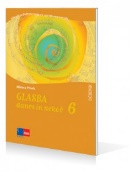 A. Pesek: GLASBA DANES IN NEKOČ 6, učbenik z dodatkom za prenovljen UN, prenovljen, založba ROKUS-KLETT, količina: 1, EAN: 9789612716172Glasbena umetnostnazivpredmetA. Retelj, I. Krajnc, B. Triler: PRIMA 1, učbenik za nemščino, NOVO 2019, založba DZS-EPC, količina: 1, EAN: 9789610209874Nemščinaavtor: A. Retelj, I. Krajnc, M. Maležič, G. Kostajnšek: PRIMA 2, učbenik za nemščino, 2. izd., 1. natis, DZS, 2023  EAN koda: 9789610211006Nemščinanazivpredmet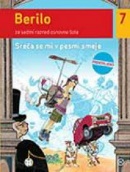 B. Golob, M. Honzak, M. Mohor et al.: BERILO 7  SREČA SE MI V PESMI SMEJE, berilo za 7. razred, prenovljen, založba MKZ, količina: 1, EAN: 9789610108313Slovenščina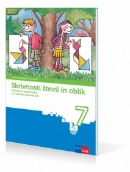 J. Berk, J. Draksler, M. Robič: SKRIVNOSTI ŠTEVIL IN OBLIK 7, učbenik za matematiko, prenova 2012, založba ROKUS-KLETT, količina: 1, EAN: 9789612712228Matematika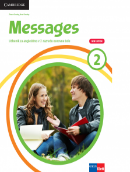 D. Goodey, N. Goodey: MESSAGES 2, NEW EDITION, učbenik za angleščino, slovenska izdaja, založba ROKUS-KLETT, količina: 1, EAN: 9789612716721Angleščina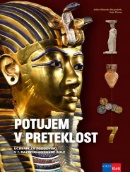 J. Razpotnik, A. Plazar: POTUJEM V PRETEKLOST 7, učbenik za zgodovino v 7. razredu, založba ROKUS-KLETT, količina: 1, EAN: 9789612719395Zgodovina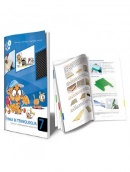 S. Fošnarič, J. Virtič, D. Slukan: TEHNIKA IN TEHNOLOGIJA 7, učbenik, založba IZOTECH, količina: 1, EAN: 9789616740272Tehnika in tehnologija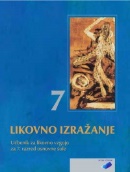 T. Tacol, Č. Frelih, J. Muhovič: LIKOVNO IZRAŽANJE 7, učbenik, prenovljen, založba DEBORA, količina: 1, EAN: 9789616525794Likovna umetnost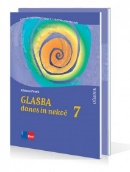 A. Pesek: GLASBA DANES IN NEKOČ 7, učbenik z dodatkom za prenovljen UN, založba ROKUS-KLETT, količina: 1, EAN: 9789612712303Glasbena umetnostnazivpredmet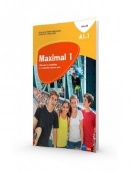 G. Motta et al.: MAXIMAL 1, učbenik za nemščino, založba ROKUS-KLETT, količina: 1, EAN: 9789612717766Nemščina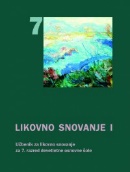 T. Tacol, Č. Frelih, J. Muhovič: LIKOVNO SNOVANJE I, učbenik, založba DEBORA, količina: 1, EAN: 9789616525039Likovno snovanje I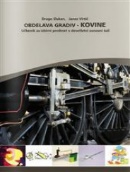 D. Slukan, J. Virtič: OBDELAVA GRADIV - KOVINE, učbenik za izbirni predmet, založba IZOTECH, količina: 1, EAN: 9789619158937Obdelava gradiv, kovine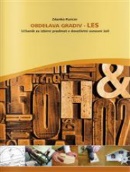 Z. Puncer: OBDELAVA GRADIV - LES, učbenik za izbirni predmet, založba IZOTECH, količina: 1, EAN: 9789619104880Obdelava gradiv, les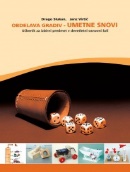 D. Slukan, J. Virtič: OBDELAVA GRADIV - UMETNE SNOVI, učbenik za izbirni predmet, založba IZOTECH, količina: 1, EAN: 9789619158906Obdelava gradiv, umetne snovi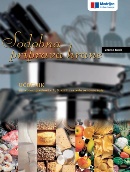 V. Koch: SODOBNA PRIPRAVA HRANE, učbenik za izbirni predmet, založba MODRIJAN, količina: 1, EAN: 9789617121148Sodobna priprava hranenazivpredmet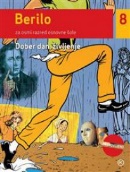 M. Honzak, V. Medved Udovič et al.: BERILO 8  DOBER DAN  ŽIVLJENJE, berilo za 8. razred, založba MKZ, količina: 1, EAN: 9788611158983Slovenščina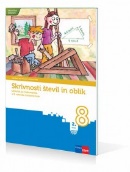 M. Robič, J. Berk, J. Draksler: SKRIVNOSTI ŠTEVIL IN OBLIK 8, učbenik za matematiko, prenova 2012, založba ROKUS-KLETT, količina: 1, EAN: 9789612712242Matematika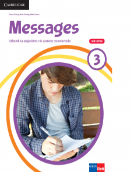 D. Goodey, N. Goodey: MESSAGES 3, NEW EDITION, učbenik za angleščino, slovenska izdaja, založba ROKUS-KLETT, količina: 1, EAN: 9789612716745Angleščina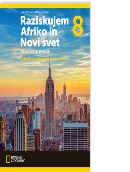 H. Verdev, M. Ilc Klun: RAZISKUJEM AFRIKO IN NOVI SVET 8 - NOVO POTOVANJE, učbenik za geografijo, založba ROKUS-KLETT, količina: 1, EAN: 9789612920111Geografija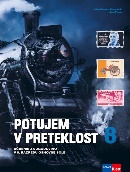 J. M. Razpotnik, A. Plazar: POTUJEM V PRETEKLOST 8, učbenik za zgodovino v 8. razredu, založba ROKUS-KLETT, količina: 1, EAN: 9789612920081Zgodovina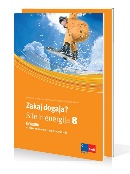 A. Demšar, Đ. Jurišić, V. Kožuh in V. Mlakar: ZAKAJ SE DOGAJA? - SILE IN ENERGIJA 8, učbenik z dodatkom za prenovljen UN za fiziko, založba ROKUS-KLETT, količina: 1, EAN: 9789612712341Fizika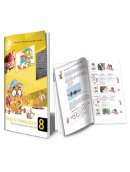 S. Fošnarič et al.: TEHNIKA IN TEHNOLOGIJA 8, učbenik, založba IZOTECH, količina: 1, EAN: 9789616740289Tehnika in tehnologija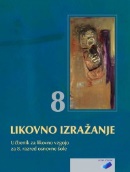 T. Tacol, Č. Frelih, J. Muhovič: LIKOVNO IZRAŽANJE 8, učbenik, prenovljen, založba DEBORA, količina: 1, EAN: 9789616525800Likovna umetnost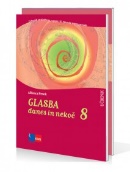 A. Pesek: GLASBA DANES IN NEKOČ 8, učbenik z dodatkom za prenovljen UN, prenovljen, založba ROKUS-KLETT, količina: 1, EAN: 9789612712327Glasbena umetnostnazivpredmetG. Motta et al.: MAXIMAL 1, učbenik za nemščino, založba ROKUS-KLETT, količina: 1, EAN: 9789612717766Nemščina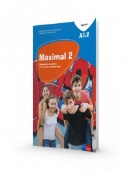 G. Motta et al.: MAXIMAL 2, učbenik za nemščino, založba ROKUS-KLETT, količina: 1, EAN: 9789612718404NemščinaT. Tacol, Č. Frelih, J. Muhovič: LIKOVNO SNOVANJE I, učbenik, založba DEBORA, količina: 1, EAN: 9789616525039Likovno snovanje I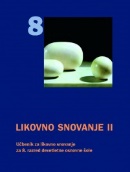 T. Tacol, Č. Frelih, J. Muhovič: LIKOVNO SNOVANJE II, učbenik, založba DEBORA, količina: 1, EAN: 9789616525046Likovno snovanje IID. Slukan, J. Virtič: OBDELAVA GRADIV - KOVINE, učbenik za izbirni predmet, založba IZOTECH, količina: 1, EAN: 9789619158937Obdelava gradiv, kovineZ. Puncer: OBDELAVA GRADIV - LES, učbenik za izbirni predmet, založba IZOTECH, količina: 1, EAN: 9789619104880Obdelava gradiv, lesD. Slukan, J. Virtič: OBDELAVA GRADIV - UMETNE SNOVI, učbenik za izbirni predmet, založba IZOTECH, količina: 1, EAN: 9789619158906Obdelava gradiv, umetne snoviV. Koch: SODOBNA PRIPRAVA HRANE, učbenik za izbirni predmet, založba MODRIJAN, količina: 1, EAN: 9789617121148Sodobna priprava hranenazivpredmet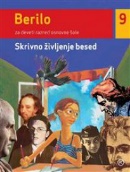 M. Honzak, V. Medved Udovič et al.: BERILO 9  SKRIVNO ŽIVLJENJE BESED, berilo za 9. razred, založba MKZ, količina: 1, EAN: 9789610125280Slovenščina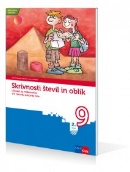 M. Robič, J. Berk, J. Draksler: SKRIVNOSTI ŠTEVIL IN OBLIK 9, učbenik za matematiko, prenova 2013, založba ROKUS-KLETT, količina: 1, EAN: 9789612712952Matematika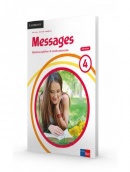 D. Goodey, N. Goodey, M. Levy: MESSAGES 4, NEW EDITION, učbenik za angleščino, založba ROKUS-KLETT, količina: 1, EAN: 9789612717001Angleščina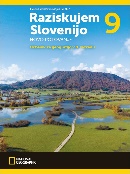 H. Verdev, M. Ilc Klun: RAZISKUJEM SLOVENIJO 9 - NOVO POTOVANJE, učbenik za geografijo, založba ROKUS-KLETT, količina: 1, EAN: 9789612920869Geografija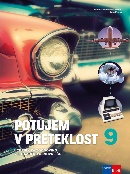 J. Razpotnik, D. Snoj: POTUJEM V PRETEKLOST 9, učbenik za zgodovino, prenova 2021, založba ROKUS-KLETT, količina: 1, EAN: 9789612920883Zgodovina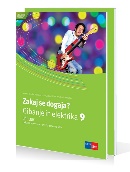 A. Demšar, Đ. Jurišić, V. Kožuh in V. Mlakar: ZAKAJ SE DOGAJA? - GIBANJE IN ELEKTRIKA 9, učbenik z dodatkom za prenovljen UN za fiziko, založba ROKUS-KLETT, količina: 1, EAN: 9789612712365Fizika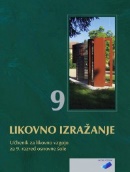 T. Tacol, Č. Frelih, J. Muhovič: LIKOVNO IZRAŽANJE 9, učbenik, prenovljen, založba DEBORA, količina: 1, EAN: 9789616525817Likovna umetnost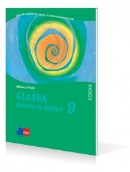 A. Pesek: GLASBA DANES IN NEKOČ 9, učbenik z dodatkom za prenovljen UN, posodobljen, založba ROKUS-KLETT, količina: 1, EAN: 9789612716523Glasbena umetnostnazivpredmetG. Motta et al.: MAXIMAL 1, učbenik za nemščino, založba ROKUS-KLETT, količina: 1, EAN: 9789612717766NemščinaG. Motta et al.: MAXIMAL 2, učbenik za nemščino, založba ROKUS-KLETT, količina: 1, EAN: 9789612718404Nemščina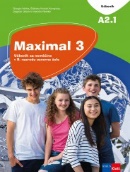 G. Motta et al.: MAXIMAL 3, učbenik za nemščino, založba ROKUS-KLETT, količina: 1, EAN: 9789612719197NemščinaT. Tacol, Č. Frelih, J. Muhovič: LIKOVNO SNOVANJE I, učbenik, založba DEBORA, količina: 1, EAN: 9789616525039Likovno snovanje IT. Tacol, Č. Frelih, J. Muhovič: LIKOVNO SNOVANJE II, učbenik, založba DEBORA, količina: 1, EAN: 9789616525046Likovno snovanje II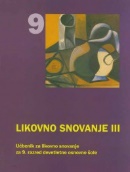 T. Tacol: LIKOVNO SNOVANJE III, učbenik, založba DEBORA, količina: 1, EAN: 9789616525053Likovno snovanje IIID. Slukan, J. Virtič: OBDELAVA GRADIV - KOVINE, učbenik za izbirni predmet, založba IZOTECH, količina: 1, EAN: 9789619158937Obdelava gradiv, kovineZ. Puncer: OBDELAVA GRADIV - LES, učbenik za izbirni predmet, založba IZOTECH, količina: 1, EAN: 9789619104880Obdelava gradiv, lesD. Slukan, J. Virtič: OBDELAVA GRADIV - UMETNE SNOVI, učbenik za izbirni predmet, založba IZOTECH, količina: 1, EAN: 9789619158906Obdelava gradiv, umetne snoviV. Koch: SODOBNA PRIPRAVA HRANE, učbenik za izbirni predmet, založba MODRIJAN, količina: 1, EAN: 9789617121148Sodobna priprava hrane